Palabra de Vida: Junio de 2022Se recomiendan fechas, pero se pueden utilizar estos materiales en cualquier momento.Este mes presentamos…Edición especial: Paquete Dobbs para dirigentes parroquiales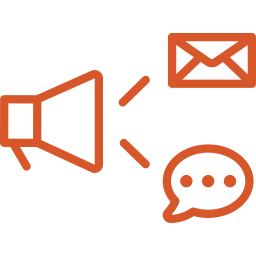 
Guía para la Acción en el Día de los Padres 19 de junio de 2022


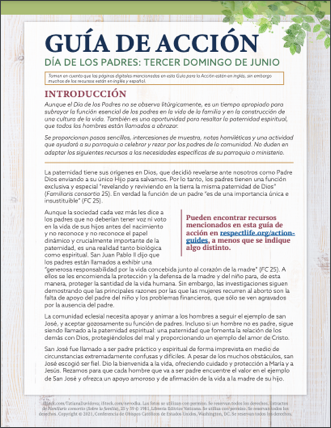 Semana de la libertad religiosa: Vida y dignidad para todos
22 al 29 de junio de 2022La Semana de la libertad religiosa 2022: Por el bien de todos se realiza del 22 al 29 de junio. La Semana comienza con la fiesta de san Juan Fisher y santo Tomás Moro, finaliza con la solemnidad de san Pedro y san Pablo, e incluye la Fiesta de la Natividad de san Juan Bautista. Hay muchos recursos disponibles para ayudar a los fieles a rezar, reflexionar y actuar sobre la libertad religiosa, aquí en nuestro país y en el extranjero. Hay recursos disponibles, como gráficos, notas del leccionario, folletos para el boletín y oraciones y reflexiones diarias en usccb.org/ReligiousFreedomWeek. 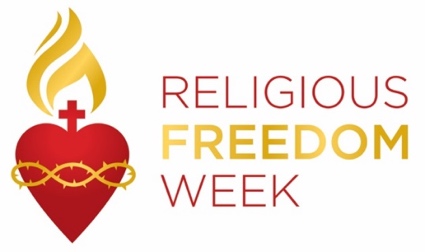 Palabra de Vida – junio de 2022Intercesiones por la VidaPalabra de Vida – junio de 2022Citas para boletinesPalabra de Vida – junio de 2022 Arte del boletínPueden usar estas imágenes siempre y cuando no se modifiquen de ningún modo, excepto en el tamaño. ¡Gracias!Domingo, 5 de junio de 2022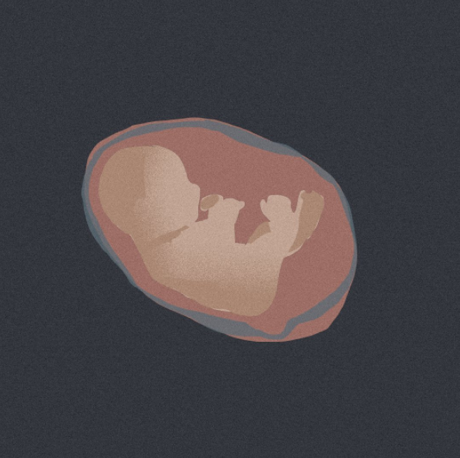 Bajar imagen(Hay otros gráficos disponibles aquí.) 
Domingo, 12 de junio de 2022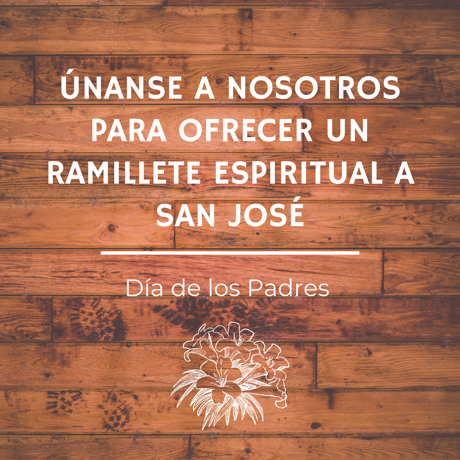 Bajar imagen (Hay otros gráficos disponibles en las mismas páginas digitales.): inglés | españolDomingo, 19 de junio de 2022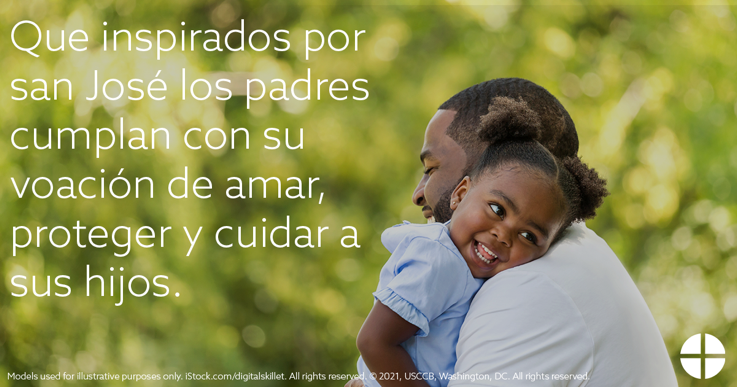 Bajar imagen: inglés | español5 de junioQue el Espíritu Santo fortalezca al pueblo de Dios para abrazar y proteger el don preciado de la vida humana; roguemos al Señor:Domingo de Pentecostés12 de junio Que la sociedad alcance un mayor respeto por la persona humana, creada, redimida y santificada por la acción vivificadora de la Trinidad, Padre, Hijo, y Espíritu Santo. roguemos al Señor:Solemnidad de la Santísima Trinidad19 de junio Que los padres que esperan un hijo brinden apoyo amoroso a la madre de sus hijos al acoger nueva vida;roguemos al Señor:Solemnidad del Cuerpo y la Sangre de Cristo (Corpus Christi)26 de junioPor la protección de la libertad religiosa en nuestro país:para que el derecho de rendir culto a Dios librementey de vivir nuestra vida según Sus Mandamientossea protegido y defendido;roguemos al Señor:13° Domingo del Tiempo Ordinario 
5 de junio “La Iglesia Católica tiene una larga trayectoria de servicio a quienes son más vulnerables y sigue siendo el mayor proveedor de servicios sociales en los Estados Unidos. Por medio de iniciativas que fieles católicos realizan con sacrificio, la Iglesia atiende a millones de personas mediante agencias y ministerios diocesanos, hospitales católicos y sistemas de atención de la salud, clínicas de inmigración, refugios y escuelas y parroquias católicas. Mediante las comunidades religiosas, centros de atención a embarazadas, servicios para la reubicación de refugiados, agencias de acogida temporal y adopción, maternidades y ministerios parroquiales, la Iglesia de manera constante da testimonio con palabras y acciones de la belleza y dignidad de toda vida humana, incluidos madre e hijo.” Presidentes del Comité de la USCCB, "Apoyar a las madres necesitadas" 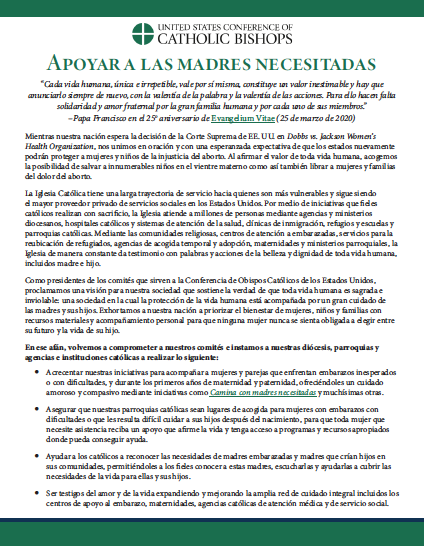 Lea en línea  | Baje                12 de junio “En tiempos modernos, niños en el vientre materno y aquellos que se acercan al final de su vida están ciertamente entre los'más pequeños de estos' en la valoración que les damos. Las prácticas como el aborto y el suicidio asistido trágicamente rechazan la verdad de que la vida humana deberá siempre ser atesorada y defendida con amorosa atención. ... Que por la intercesión de Nuestra Señora de Guadalupe, Nuestro Señor nos conceda la gracia de vivir su Evangelio de vida de manera verdadera y valiente.”Secretariado de Actividades Pro-Vida de la USCCB, “Vivan El Evangelio de la Vida”Extracto bíblico de La Biblia. Libro del Pueblo de Dios, © 2009 Editorial Verbo Divino. Se usan con permiso. Se reservan todos los derechos. Se utiliza con permiso. 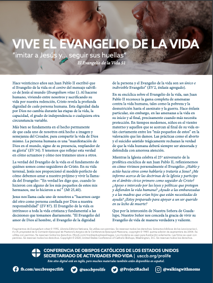 Lea   | Baje19 de junio "Que, por medio de nuestras oraciones y mediante la intercesión de san José, patrono de los padres, los padres puedan conocer la función insustituible que desempeñan en la vida de sus hijos, ¡y la responsabilidad que comparten al acoger el regalo que Dios le concede de una nueva vida!”Reverendísimo Shelton J. Fabre, obispo de Houma-Thibodaux “La función insustituible de los padres al acoger la vida” 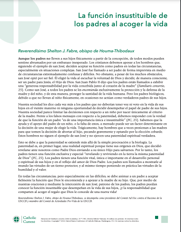 26 de junio “Oh Señor, creador nuestro. … Te pedimos nos bendigas mientras cuidamos del don de la libertad religiosa. Danos fortaleza de mente y corazón para estar siempre dispuestos a defender nuestras libertades cuando son amenazadas. Danos valentía para que se escuchen nuestras voces en defensa de los derechos de tu Iglesia, y de la libertad de conciencia de todas las personas de fe.”USCCB “Oración por la Protección de la Libertad Religiosa”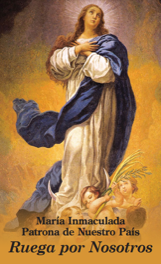 Bajar